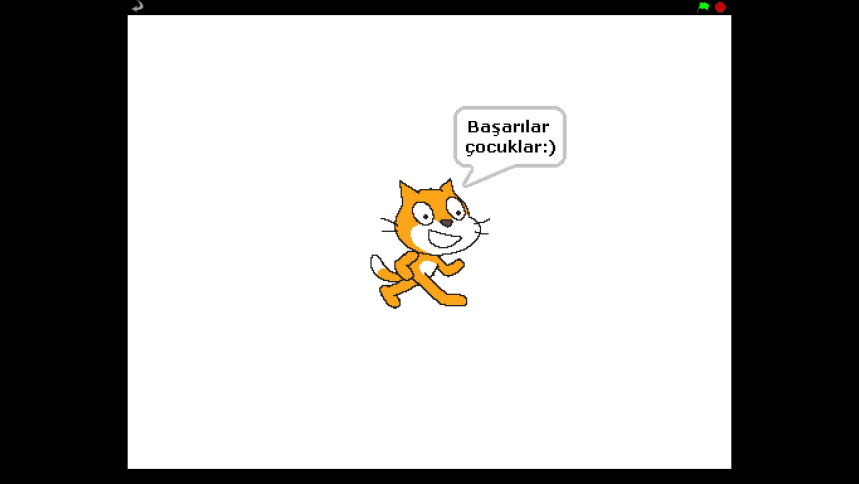 İZCİLER ORTAOKULU2017-2018 SEÇMELİ BİLİŞİM TEKNOLOJİLERİ VE YAZILIM DERSİ      			7. SINIFLAR 1. Dönem 2. Sınav (Uygulama)ADI SOYADI	: ________________________________NO / SINIFI	: ______________ / ________________Aşağıda ekran görüntüleri verilen canlandırmayı (animasyonu) size belirtilen yönergelere göre oluşturun.Scratch’ta yeni bir proje sayfası açıp, sahnenin arka planını “underwater” olarak değiştirin.  (10 puan)
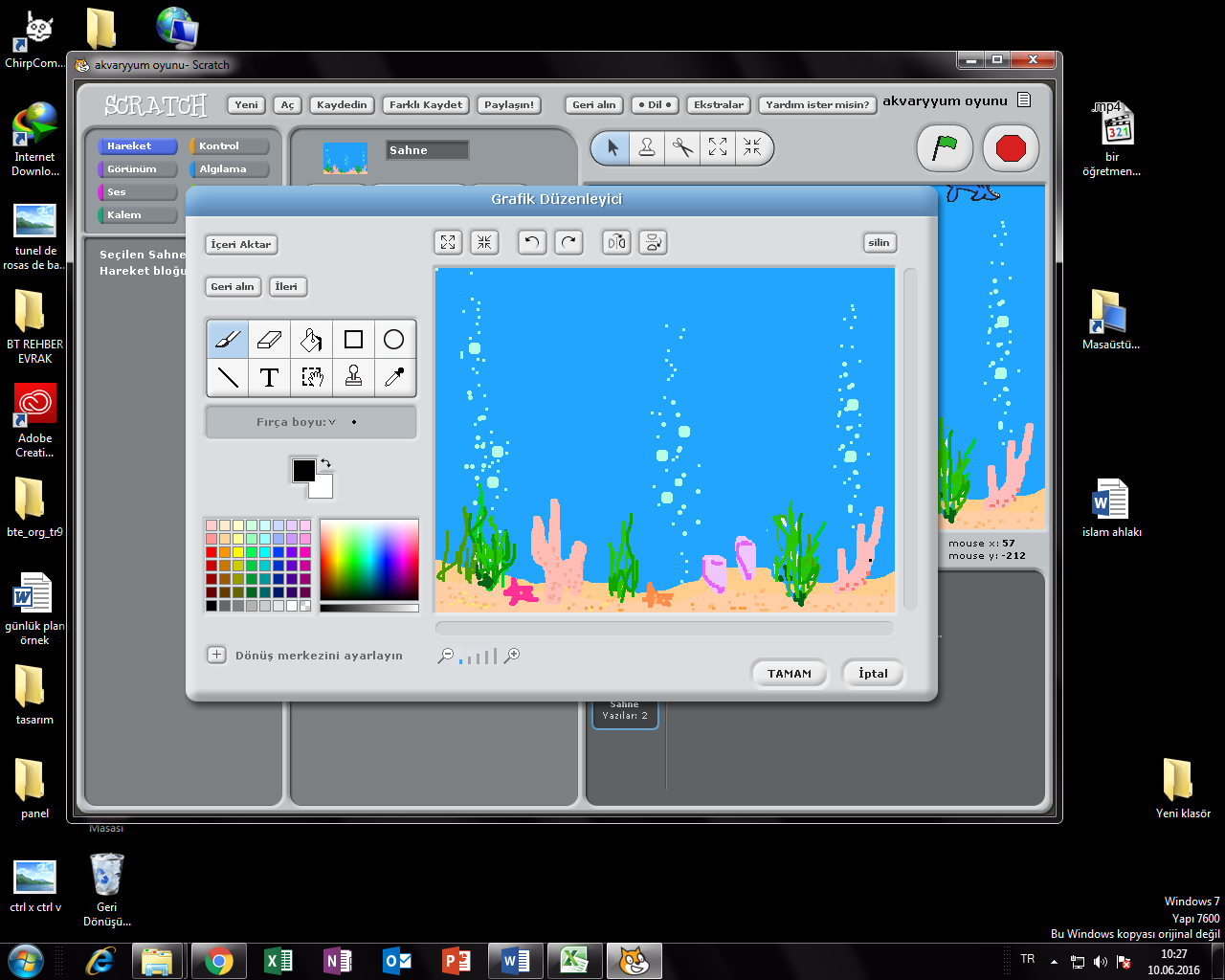 Resimde görülen karakterleri sahneye ekleyin ve isimlerini resimdeki gibi değiştirin. (10 puan)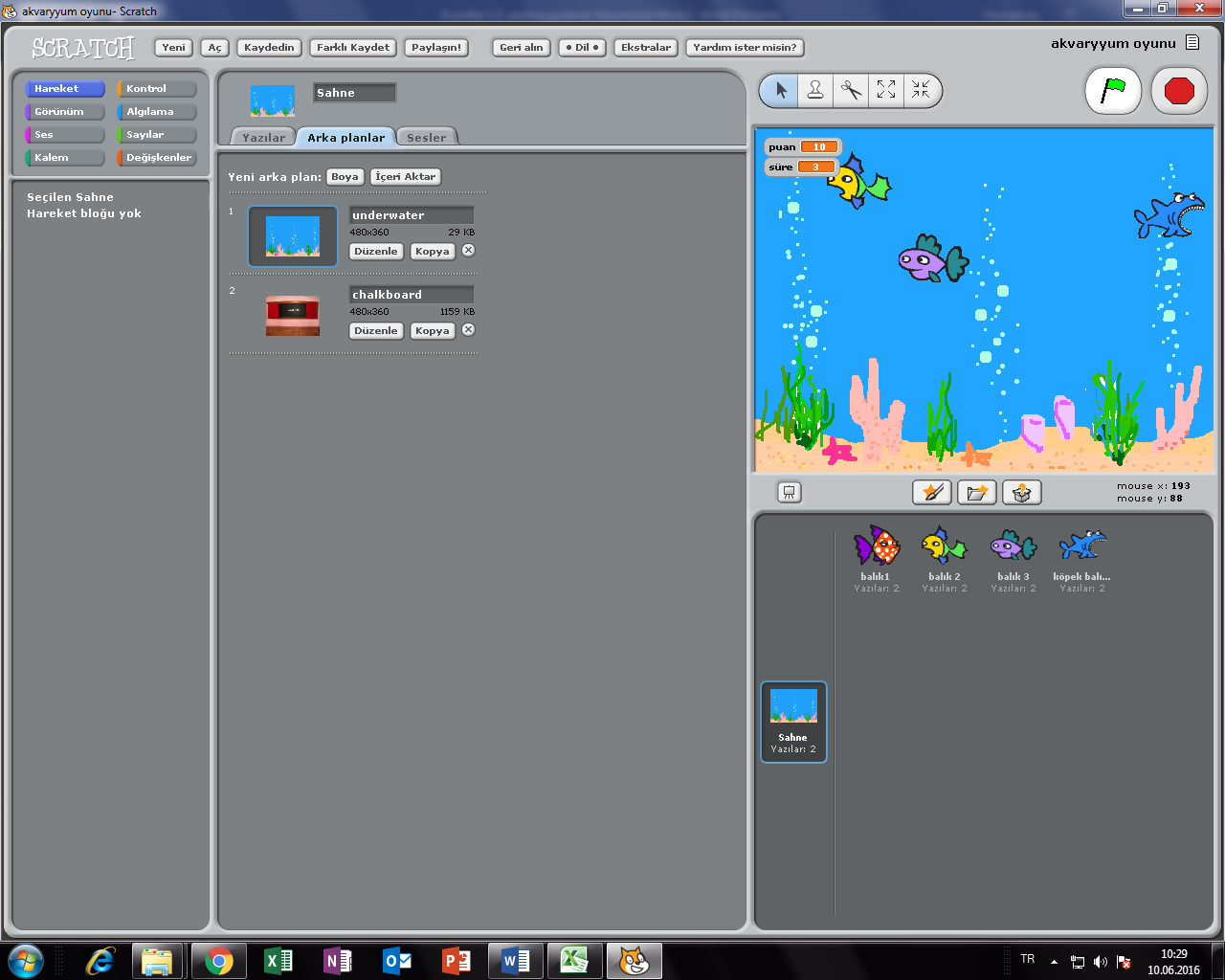 Köpek balığı kostüm değiştirerek ve sürekli ağzını açıp kapatarak sağa-sola hareket etsin. (20 puan)Diğer balıklar akvaryumun içinde sağa-sola hareket etsin. (20 puan)Aşağıdaki soruların her birini yeni proje sayfası açarak cevaplandırınız.
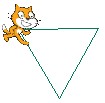 Yandaki şekli (ters eşkenar üçgen) oluşturacak kod bloğunu yazınız.  (20 puan)



İstediğiniz kuklayı kullanarak, BOŞLUK tuşuna basıldığında 3 sn boyunca “Merhaba” diyen, AŞAĞI OK tuşuna basıldığında ise 3 sn boyunca “Kodluyorum” diyen kod bloğunu yazınız. (20 puan)
PUANLAMA ANAHTARI
SORU123456PUANI101020202020ALDIĞI PUAN